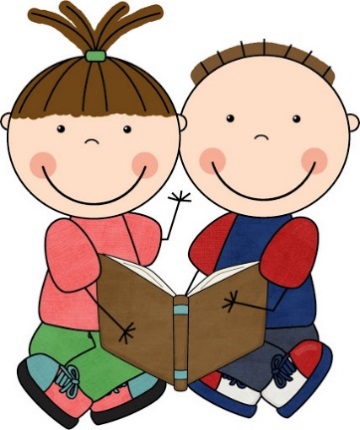 EVALVACIJA IN ANALIZA DELA NA DOMU_ 1. TEDEN_3.bV razpredelnici odkljukajte naloge, ki ste jih opravili in jih ovrednotite. Če je možno, mi najkasneje do naslednjega ponedeljka razpredelnico pošljite (v Word obliki ali fotografijo) po mailu ali eAsistentu.                                     Ime in priimek: Ime in priimek: Ime in priimek: Ime in priimek: PREDMETSNOVOPRAVLJENO (označi)OPOMBE*(težko/lahko, znam/moram še utrditi,…)SLJVaje branja in pisanja SLJF. Hubner, K. Hocker: Stara mama SLJKako je Pavliha kukca prodalSLJIntervju z Nežo MaurerMATSoda in liha številaMATVloga števila 0 pri deljenjuMATMatematični problemi s preveč oziroma premalo podatkiSPOZdravje – ponavljanjeSPOČutila in človeško telo – ponavljanjeSPOPonavljanjeGUMI. Polanc: Dobro jutro, sonce – učenje nove pesmiLUMProstorsko oblikovanje: Travnik zvončkov-Spomladanska dekoracija ŠPOPles ŠPOVese in oporeŠPOElementarne igreŠPORTNI DAN: športne igreŠPORTNI DAN: športne igreRedno vsakodnevno branje. Redno vsakodnevno branje. Redno vsakodnevno utrjevanje poštevanke.Redno vsakodnevno utrjevanje poštevanke.